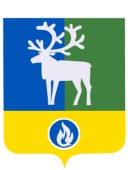 СЕЛЬСКОЕ ПОСЕЛЕНИЕ ЛЫХМАБЕЛОЯРСКИЙ РАЙОНХАНТЫ-МАНСИЙСКИЙ АВТОНОМНЫЙ ОКРУГ-ЮГРАПроектАДМИНИСТРАЦИЯ СЕЛЬСКОГО ПОСЕЛЕНИЯ ЛЫХМАПОСТАНОВЛЕНИЕот    января 2020 года							                            №   Об утверждении Плана работы Общественного совета по профилактике правонарушений при администрации сельского поселения Лыхма на 2020 годВ соответствии с постановлением администрации сельского поселения Лыхма от       20 декабря 2012 года  № 93 «Об общественном Совете по профилактике безнадзорности и правонарушений несовершеннолетних при администрации сельского поселения Лыхма» в целях повышения эффективности работы по профилактике безнадзорности и правонарушений несовершеннолетних п о с т а н о в л я ю:1. Утвердить прилагаемый План  работы Общественного совета по профилактике безнадзорности и правонарушений несовершеннолетних  при администрации сельского поселения Лыхма на 2020 год.2. Контроль за выполнением постановления возложить на заместителя главы муниципального образования, заведующего сектором муниципального хозяйства администрации сельского поселения Лыхма.Глава сельского поселения Лыхма                                                                             Н.В.БызоваУТВЕРЖДЕНпостановлением администрациисельского поселения Лыхмаот  января 2020 года №  План работы Общественного совета по профилактике правонарушений при администрации сельского поселения Лыхма на 2020 годЗадачи:1. Защита прав и законных интересов детей.2. Профилактика правонарушений и преступлений несовершеннолетних.3. Социально-педагогическая реабилитация несовершеннолетних, находящихся в социально опасном положении.4. Активизация форм ранней профилактики социального неблагополучия семей с детьми и повышение качества социально - реабилитационной работы с семьями и детьми, оказавшимися в социально опасном положении.5. Совершенствование нормативно - правового и организационно - методического обеспечения системы профилактики безнадзорности и правонарушений несовершеннолетних.Вопросы для рассмотрения на заседании общественного Совета по профилактике безнадзорности  и правонарушений несовершеннолетних __________№№ВопросВопросВремя рассмотренияВремя рассмотренияОтветственныеОтветственные1.1.Об итогах деятельности Общественного совета по профилактике правонарушений за 2019 годОпределение приоритетных направлений профилактической деятельности на 2020 год.Проведение рейдов по семьям социального   риска, обследование  материально-бытовых  условий семей, находящихся в социально опасном  положении.            Об итогах деятельности Общественного совета по профилактике правонарушений за 2019 годОпределение приоритетных направлений профилактической деятельности на 2020 год.Проведение рейдов по семьям социального   риска, обследование  материально-бытовых  условий семей, находящихся в социально опасном  положении.            I кварталмарт 2020 годаI кварталмарт 2020 годаЧлены Общественного советаДенисова И.В.Прокопьева Ю.Г.Величко Т.О.Члены Общественного советаДенисова И.В.Прокопьева Ю.Г.Величко Т.О.2.2.Исполнение протокольных решенийИсполнение протокольных решенийВ течение годаВ течение годаДенисова И.В.Денисова И.В.3.3.Работа «школьных инспекторов» в МАОУ «Общеобразовательная средняя (полная) школа п. Лыхма» по профилактике безнадзорности и правонарушений несовершеннолетних.
Формы работы  с несовершеннолетними и молодежью  по выполнению Федерального Закона       № 120-ФЗ  «Об основах системы профилактики безнадзорности и правонарушений несовершеннолетних».
Профилактическая работа УУП ОМВД по Белоярскому району среди несовершеннолетних.Индивидуальная работа с детьми «группы риска».  Работа с семьями.Работа «школьных инспекторов» в МАОУ «Общеобразовательная средняя (полная) школа п. Лыхма» по профилактике безнадзорности и правонарушений несовершеннолетних.
Формы работы  с несовершеннолетними и молодежью  по выполнению Федерального Закона       № 120-ФЗ  «Об основах системы профилактики безнадзорности и правонарушений несовершеннолетних».
Профилактическая работа УУП ОМВД по Белоярскому району среди несовершеннолетних.Индивидуальная работа с детьми «группы риска».  Работа с семьями.II кварталмай 2020 года II кварталмай 2020 года Величко Т.О.Члены Общественного советаВеличко В.Г.Величко Т.О. Величко Т.О.Члены Общественного советаВеличко В.Г.Величко Т.О. 4.4.Трудоустройство и летний отдых детей «группы риска» и детей, нуждающихся в особой  заботе государства.О мерах по обеспечению безопасности и правопорядка в местах массового пребывания людей.О мерах по противодействию распространения наркотических средств и психотропных веществ на территории поселения в подростковой и молодежной среде.Организация досуга молодежи и несовершеннолетних по месту жительства. Работа с представителями общественных организаций: ФОК Бобровского ЛПУ МГ;МАУ «Центр культуры и спорта «Лыхма»;МЦ «Спутник»;Обеспечение  безопасности  детей, посещающих спортивные секции, площадки, клубы.Трудоустройство и летний отдых детей «группы риска» и детей, нуждающихся в особой  заботе государства.О мерах по обеспечению безопасности и правопорядка в местах массового пребывания людей.О мерах по противодействию распространения наркотических средств и психотропных веществ на территории поселения в подростковой и молодежной среде.Организация досуга молодежи и несовершеннолетних по месту жительства. Работа с представителями общественных организаций: ФОК Бобровского ЛПУ МГ;МАУ «Центр культуры и спорта «Лыхма»;МЦ «Спутник»;Обеспечение  безопасности  детей, посещающих спортивные секции, площадки, клубы.III кварталиюль 2020 годаIII кварталиюль 2020 годаДенисова И.В.Величко В.Г.Головченко О.Ф., заместитель директора по воспитательной работеСОШ п. ЛыхмаДиректор  МАУ «ЦКиС «Лыхма»МЦ «Спутник» Зюзина А.Н., методистДенисова И.В.Величко В.Г.Головченко О.Ф., заместитель директора по воспитательной работеСОШ п. ЛыхмаДиректор  МАУ «ЦКиС «Лыхма»МЦ «Спутник» Зюзина А.Н., методист5.5.Основные направления  в области профилактики  безнадзорности и правонарушений  среди  несовершеннолетних по различным сферам деятельности учреждений: организация досуга, дополнительное образование, военно-патриотическое и нравственное воспитание.Проведения анализа состояния правонарушений с выявлением причин, способствующих совершению правонарушений.О практике применения административного законодательства на территории поселения.О плане работе Общественного совета по профилактике правонарушений на 2021 год.Основные направления  в области профилактики  безнадзорности и правонарушений  среди  несовершеннолетних по различным сферам деятельности учреждений: организация досуга, дополнительное образование, военно-патриотическое и нравственное воспитание.Проведения анализа состояния правонарушений с выявлением причин, способствующих совершению правонарушений.О практике применения административного законодательства на территории поселения.О плане работе Общественного совета по профилактике правонарушений на 2021 год.IV кварталдекабрь 2020 годаIV кварталдекабрь 2020 года Члены Общественного совета Члены Общественного советаИнформационно-аналитическая деятельностьИнформационно-аналитическая деятельностьИнформационно-аналитическая деятельностьИнформационно-аналитическая деятельностьИнформационно-аналитическая деятельностьИнформационно-аналитическая деятельностьИнформационно-аналитическая деятельностьИнформационно-аналитическая деятельность1.1.Заслушивать на заседании Совета о деятельности должностных лиц, занимающихся профилактикой безнадзорности и беспризорности несовершеннолетних, определять их персональную  ответственность.Заслушивать на заседании Совета о деятельности должностных лиц, занимающихся профилактикой безнадзорности и беспризорности несовершеннолетних, определять их персональную  ответственность.в течение года  по планув течение года  по плану Величко Т.О.Денисова И.В. Величко Т.О.Денисова И.В.2.2.Контролировать создание условий воспитания, обучения, содержания несовершеннолетних, а так же обращение  с несовершеннолетними в образовательном  учреждении    и  в быту. Контролировать создание условий воспитания, обучения, содержания несовершеннолетних, а так же обращение  с несовершеннолетними в образовательном  учреждении    и  в быту. в течение года   в течение года   Головченко О.Ф.Величко Т.О.Головченко О.Ф.Величко Т.О.3.3.Анализировать и прогнозировать состояние  безнадзорности и правонарушений среди  несовершеннолетних.Анализировать и прогнозировать состояние  безнадзорности и правонарушений среди  несовершеннолетних.июнь, декабрьиюнь, декабрьЧлены Общественного советаЧлены Общественного советаНормативно-правовая деятельностьНормативно-правовая деятельностьНормативно-правовая деятельностьНормативно-правовая деятельностьНормативно-правовая деятельностьНормативно-правовая деятельностьНормативно-правовая деятельностьНормативно-правовая деятельность1.1.Своевременно знакомить членов комиссии с изменениями и дополнениями Федеральных  законов  и законов ХМАО-Югры по профилактике безнадзорности и правонарушениям несовершеннолетних.Своевременно знакомить членов комиссии с изменениями и дополнениями Федеральных  законов  и законов ХМАО-Югры по профилактике безнадзорности и правонарушениям несовершеннолетних.ПостоянноПостоянноПредседатель Общественного советаПредседатель Общественного совета2.2.Регулярно отслеживать исполнение решений Общественного совета.Регулярно отслеживать исполнение решений Общественного совета.ПостоянноПостоянноПредседатель Общественного советаПредседатель Общественного совета